Vaaka								Nimet: _______________________________________________Punainen pallo painaa 1 kg. Miten muuttaisitte vaakaan sellaisen tilanteen, että toisen esineen paino voidaan lukea? Vaa’an täytyy pysyä koko ajan tasapainossa.OpettajalleTehtävä on tarkoitus tehdä ennen kuin vaakamallia tai yhtälöä on käsitelty.Ehdotus tunnin rakenteesta:Alustus (n. 5 min)Havainnollistetaan vaa’an toimintaperiaatetta.Korostetaan, että vaa’an täytyy pysyä koko ajan tasapainossa.Korostetaan, että oppilaiden pitää kertoa, mitä konkreettisesti tekisivät vaa’alle. Pelkkä vastaus ei riitä vaan tarvitaan kuvaus toiminnasta.Ryhmätyö (n. 15 min)Ratkaisut tehdään julisteille (A3).Julistenäyttely (n. 5 min)Oppilaat kiertävät ryhmittäin katsomassa muiden julisteita. Opettajan merkistä ryhmät siirtyvät julisteelta toiselle esimerkiksi myötäpäivään kiertäen.Loppukeskustelu (n. 15 min)Keskustellaan juliste kerrallaan:Pohdinta-aika: Muut ryhmät saavat hetken aikaa miettiä, mitä aikovat kysyä tai kommentoida.Kysymykset ja kommentit: Ensin muut ryhmät esittävät kysymyksiä ja kommentteja.Puolustajat: Säännön valinneet ryhmät vastaavat ja puolustavat valintaansa.Yhdistäminen yhtälöön (tunnin lopussa tai seuraavalla tunnilla): Liitteenä yksi tapa (Liite).Ratkaisuista:Vastaukset: 1. a) 10 kg, b) 5 kg, c) 1/3 kg, 2. väärin, 3. oikein, 4. oikein.Tehtävän 1c erilaisia loppuosan päättelytapoja:Liite: Yhdistäminen yhtälöönOpettajajohtoinen osuus tunnin lopussa tai seuraavan tunnin alussa.Vaakaratkaisun voi yhdistää yhtälön ratkaisuun esimerkiksi seuraavalla tavalla (1 b).Sinisen laatikon paino on tuntematon x.Punaisen pallon paino on 1 kg.Tehtävä 1a: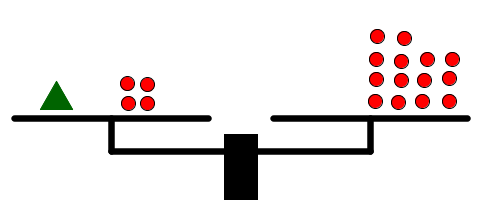 Tehtävä 1a:Tehtävä 1b: 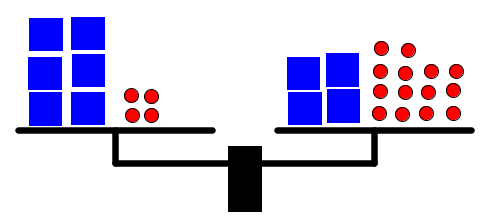 Tehtävä 1b: Tehtävä 1c: 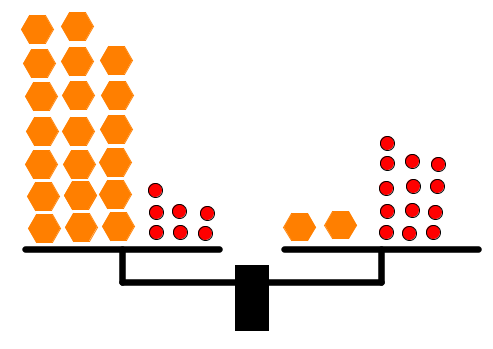 Tehtävä 1c: PiirräSelitäPiirräSelitäPiirräSelitä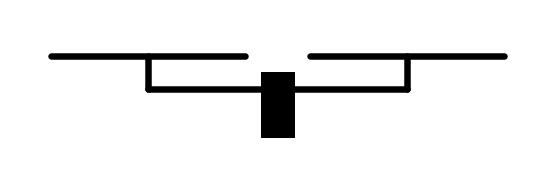 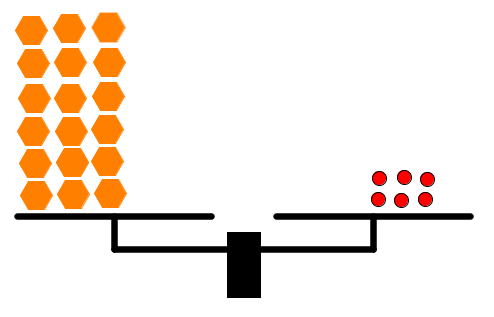 18 □ = 6, joten □ = 6/18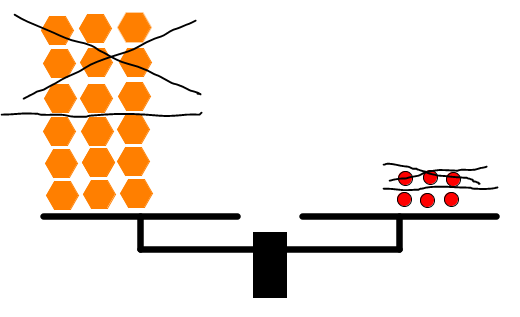 Poistetaan puolet kummaltakin puolelta.9 □ = 3, joten □ = 3/9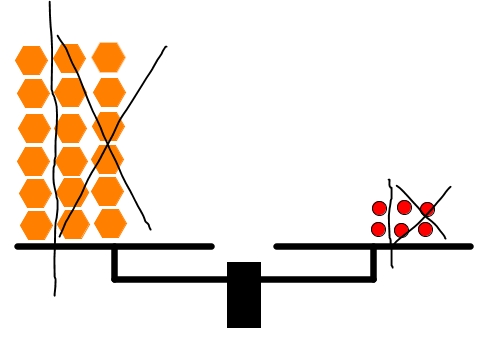 Jätetään kummallekin puolelle kolmannes.6 □ = 2, joten □ = 2/6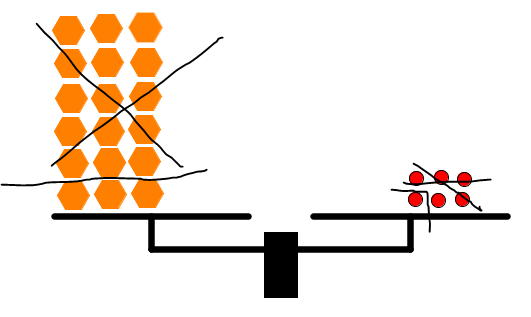 Jätetään kummallekin puolelle yksi kuudesosa.3 □ = 1, joten □ = 1/36x + 4 = 4x + 14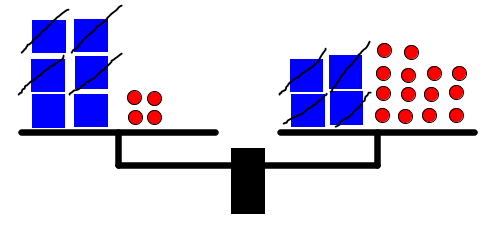 Vähennetään kummaltakin puolelta 4x.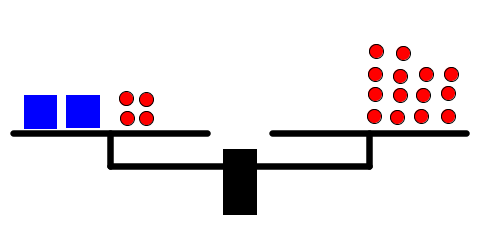 2x + 4 = 14  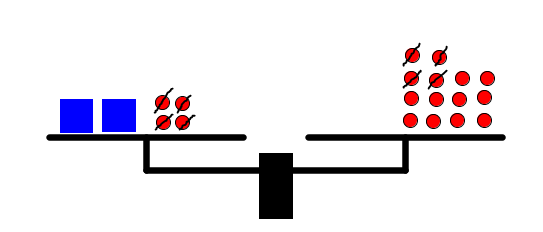 Vähennetään kummaltakin puolelta 4.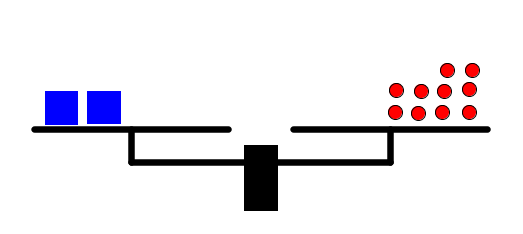 2x = 10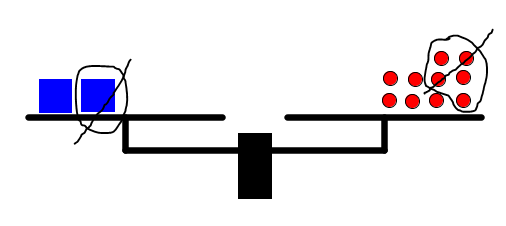 Jaetaan kumpikin puoli kahdella.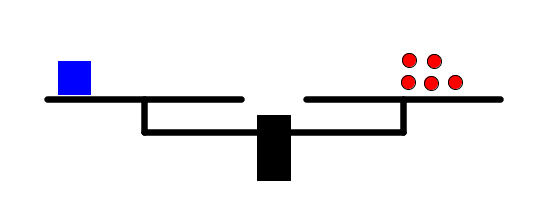 x = 5